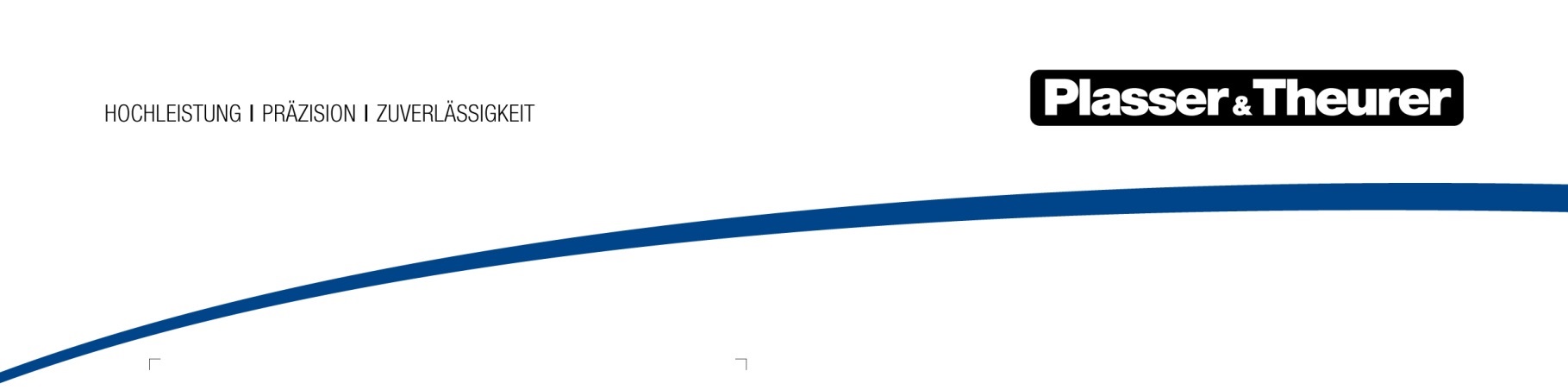 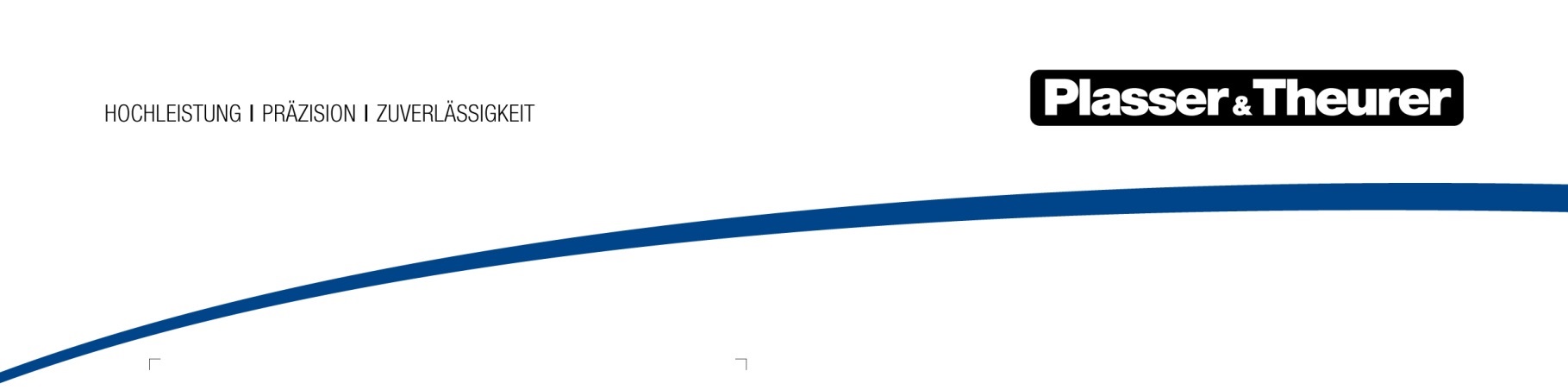 September 2023Sustainable treatment for the ballast bedPlasser & Theurer machines have set the international standard for high-quality ballast cleaning. They work through the entire cross section of the ballast bed. Until now, the RM 80 technology has been operated successfully in 40 countries. With the new Plasser ScreenLiner 3100 machine series, it has been developed further in a new, modular design. Fit for additional tasks and new regulations, the machine is configured according to customers’ exact requirements.The aim of the Plasser ScreenLiner 3100 series is to provide high performance and quality in a compact design with sufficient reserve drive power and stability of the work units, so that the machine can be used both in short track possessions as well as in long-term operations, with equally excellent results in both cases. The series is equipped with state-of-the-art measuring and control systems, creates a precise cut of the formation, and makes it possible to recover usable ballast – an economic and environmental win-win. Highlights in the ScreenLiner 3100 seriesHigh excavating capacity of up to 650 m3/h using the excavating chain with cutter barExceptional cleaning quality thanks to the triple-deck vibrating screenOptimized for line category C2 (EN 15528) with 20 t axle load and for the G1 structure gauge (EN 15273) when the machine is configured accordinglyLarge selection of options and enhanced features for individual customer requirementsAll aboard for individual requirements and sustainable ballast cleaningMachines in the Plasser ScreenLiner series can be enhanced with numerous features. For example, equipment for turnout cleaning, dynamic track stabilization, post-measuring, and much more can be integrated. A wide range of optional equipment ensures that the machine is individually prepared for the specific application scenarios.More than 30% greener: transporting material on the track under repair with MFS units is environmentally friendly. This makes countless lorry runs and access road construction a thing of the past. Plus, there are fewer passes needed overall. High cost-efficiency thanks to ModularCustomizingOne special advantage of the series is that it makes it easier to fulfil customer requirements. With Plasser ModularCustomizing, Plasser & Theurer provides components, systems, and assemblies that have been systematically standardized. The concept allows for highly configurable machines reflecting customers’ individual requirements. Standardization offers savings potential for servicing and training as well as in spare parts management. This increases the machines’ availability and economic efficiency over the entire life cycle.Plasser & Theurer in briefFounded in 1953Around 2,200 staff members in AustriaAround 6,000 staff members at 22 partner companies throughout the world and in AustriaRange of products: machines and systems for laying and installing, renewing, and maintaining tracks and overhead contact linesMore than 17,400 heavy-duty machines supplied to 110 countriesExport rate of 93%Main factory in Linz, head office in ViennaService, repair, and spare parts depots all over the worldLargest sale markets overall: Germany, USA, UK, India, Japan, France, Austria, Brazil, Spain, AustraliaCustomers: railway operators, construction companies, urban transport authorities, industrial and mine railwaysMore than 2,500 active patents14 international certificates/qualifications (such as ISO 9001:2015, ISO 14001:2015, ISO 37001:2016, ISO 37301:2021, ISO 45001:2018, ISO 50001:2018)Contact:Plasser & Theurer, Export von Bahnbaumaschinen, Gesellschaft m. b. H.1010 Wien, Johannesgasse 3Tel.: +43 1 515 72-0Fax: +43 1 513 18 01Email: presse@plassertheurer.comhttps://www.plassertheurer.com/en/company/press“Plasser & Theurer” and “Plasser” are internationally registered trademarks.ImageFile nameCaptionPlasser ScreenLiner 3100-Serie.jpgGreen ballast cleaning: the track-bound process of the Plasser ScreenLiner 3100 series is environmentally friendly.